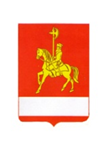 АДМИНИСТРАЦИЯ КАРАТУЗСКОГО РАЙОНАПОСТАНОВЛЕНИЕ06.03.2023                                     с. Каратузское		                            № 220-пО проведении районных соревнований по лыжным гонкам «Закрытие зимнего сезона» В целях развития и популяризации лыжных гонок в Каратузском районе, пропаганды здорового образа жизни и повышения спортивного мастерства участников соревнований, ПОСТАНОВЛЯЮ:Исполняющему обязанности директора Муниципального бюджетного учреждения «Центр физической культуры и спорта Каратузского района» (И.И. Головков) совместно с исполняющим обязанности директора Муниципального бюджетного учреждения дополнительного образования «Каратузская спортивная школа» (Н.Н. Володина), организовать и провести районные соревнования по лыжным гонкам «Закрытие зимнего сезона» 18 марта 2023 года на стадионе «Колос» с. Каратузское, с соблюдением превентивных мер, направленных на предупреждение распространения коронавирусной инфекции.Утвердить положение «О проведении районных соревнований по лыжным гонкам «Закрытие зимнего сезона» (Приложение).Исполняющему обязанности руководителя управления образования (А.В. Дермер) организовать участие учащихся образовательных учреждений района в данном мероприятии.Контроль за исполнением настоящего постановления возложить на                      А.А. Савина заместителя главы по социальным вопросам.5. Постановление вступает в силу в день, следующий за днём его официального   опубликования в    периодическом  печатном издании «Вести муниципального образования «Каратузский район».Глава района                                                                                          К.А. ТюнинПОЛОЖЕНИЕО проведении районных соревнований по лыжным гонкам                           «Закрытие зимнего сезона»Цели и задачи:- популяризация лыжного спорта среди учащихся;- повышение спортивного мастерства участников;- привлечение учащихся к здоровому образу жизни;Участники соревнованийВ соревнованиях принимают участие учащиеся общеобразовательных школ Каратузского района.Руководство проведением соревнованийОбщее руководство осуществляет Муниципальное бюджетное учреждение дополнительного образования  «Каратузская спортивная школа».Непосредственное руководство возлагается на судейскую коллегию, главный судья Круглик В.С., гл. секретарь Володина Н.Н.Судейская коллегия оставляет за собой право вносить изменения и дополнения в программу соревнований, о которых будет информировать дополнительно.Время и место проведенияРайонные соревнования по лыжным гонкам «Закрытие  зимнего сезона» проводится 18 марта 2023 года в 11:00 часов, по адресу село Каратузское, ул. Карла Маркса, 58, Стадион «Колос». Судейская коллегия, в 09:30 часов, в МБУ ДО «Каратузская СШ», по адресу: с. Каратузское, ул. Куйбышева, 3/2.Программа соревнований:  Гладкая гонка.  Старт общий, по группам. Стиль свободный.   Заявки на участиеПредварительные заявки на участие в первенстве необходимо направить по электронной почте dush_karatuz@mail.ru  до 16 марта 2023 года. Оригинал заявки подаются в судейскую коллегию в день проведения первенства.  НаграждениеПобедители и призеры награждаются грамотами, медалями.Приложение  к постановлению администрации Каратузского районаот  06.03.2023 № 220-п                     Год рожденияМальчики, км.Девочки, км.2004- 2005 г.р.332006-2007 г.р.322008-2009 г.р. 222010 -2011 г.р.112012 и мл11